ГЛАВАВЕРХНЕМАМОНСКОГО СЕЛЬСКОГО ПОСЕЛЕНИЯВЕРХНЕМАМОНСКОГО МУНИЦИПАЛЬНОГО РАЙОНАВОРОНЕЖСКОЙ ОБЛАСТИРА С П О Р Я Ж Е Н И Еот  15 января 2024г. № 4/2-------------------------------------с. Верхний МамонО назначении общественных обсуждений по проекту постановления администрации Верхнемамонского сельского поселения «Об утверждении программы профилактики рисков причинения вреда (ущерба) охраняемым законом ценностям по муниципальному земельному контролю на 2024 год»В соответствии со статьей 44Федерального закона от 31.07.2020 №248-ФЗ "О государственном контроле (надзоре) и муниципальном контроле в Российской Федерации", Постановлением Правительства РФ от 25.06.2021 N 990 «Об утверждении Правил разработки и утверждения контрольными (надзорными) органами программы профилактики рисков причинения вреда (ущерба) охраняемым законом ценностям»1. Назначить общественные обсуждения по проекту постановления администрации Верхнемамонского сельского поселения «Об утверждении программы профилактики рисков причинения вреда (ущерба) охраняемым законом ценностям по муниципальному земельному контролю на 2024 год».2. Провести общественные обсуждения с 16 января 2024 года по 16 февраля 2024 года.3. Разместить 16 января 2024 года проект на официальном сайте администрации Верхнемамонского сельского поселения https://vmamoncity.ru//.4. Предложения и замечания участников общественных обсуждений принимаются с 16 января 2024 года по 16 февраля 2024 года:1) в письменной форме в адрес администрации Верхнемамонского поселения по адресу: Воронежская область, Верхнемамонский район, с.Верхний Мамон, ул. Школьная, дом 9 путем передачи (направления) участником общественных обсуждений своих предложений и замечаний лично, а так же почтовым отправлением с приложением документов (или их копий), подтверждающих сведения или по адресу электронной почты verhmamon.vmamon@govvrn.ru. 2) посредством официального сайта администрации Верхнемамонского сельского поселения https://vmamoncity.ru//.6. Администрации Верхнемамонского сельского поселения обеспечить извещение населения Верхнемамонского сельского поселения о проводимых общественных обсуждениях и опубликование (обнародование) результатов общественных обсуждений.7. Установить, что с проектом можно ознакомиться на официальном сайте администрации Верхнемамонского  сельского поселения https://vmamoncity.ru// в разделе «Муниципальный контроль», а так же в администрации Верхнемамонского сельского поселения по адресу: Воронежская область, Верхнемамонский район, с.Верхний Мамон, ул. Школьная, дом 9 . Создать комиссию по подготовке и проведению общественных обсуждений в следующем составе:Малахова Олега Михайловича – И.о. главы Верхнемамонского сельского поселения, председатель комиссии;Дьяконова Ирина Александровна – инспектор по земельным и имущественным вопросам администрации Верхнемамонского сельского поселения, секретарь комиссии.Члены комиссии:Лукьянчиков Сергей Константинович – инспектор по земельным и вопросам администрации Верхнемамонского сельского поселенияМеджанян Саркис Григорьевич – главный специалист администрации Верхнемамонского сельского поселения;Зеленина Ольга Николаевна -  депутат Совета народных депутатов Верхнемамонского сельского поселения Верхнемамонского муниципального района (по согласованию).9. Контроль за исполнением настоящего распоряжения оставляю за собой.И.о. главы Верхнемамонскогосельского поселения	                                                Малахов О.М.	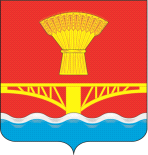 